Hagerstown Community College & West Virginia University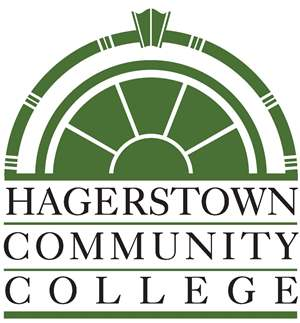 Associate of Science in Arts & Sciences (Mathematics) leading to 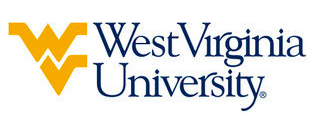 Bachelor of Arts in Mathematics (WVU-BA) Suggested Plan of StudyStudents must have a C- or better in MAT 203 (WVU’s MATH 155) in order to be admitted directly into the Mathematics program upon transferring to West Virginia University. Students transferring to West Virginia University with an Associate of Arts or Associate of Science degree will have satisfied the General Education Foundation requirements at WVU.Students completing degrees in WVU’s Eberly College of Arts and Sciences are encouraged to work with their advisors to integrate completion of an academic minor or minors into their programs of study, to the degree allowed within elective hours. WVU offers over 100 minors that complement major fields of study, build on students’ unique interests, expand perspectives, and broaden skills. See http://catalog.wvu.edu/undergraduate/minors/#minorsofferedtext for a list of available minors. Hagerstown students may begin completion of certain minors at HCC by utilizing ELECTIVE hours to take courses equivalent to the minor’s introductory requirements at WVU.Students who have questions regarding this articulation agreement or the transferability of coursework may contact the WVU Office of the University Registrar. All other questions should be directed to the WVU Office of Admissions.      The above transfer articulation of credit between West Virginia University and Hagerstown Community College, is approved by the Dean, or the Dean’s designee, and effective the date of the signature.____________________________________      	     ____________________________________          	_______________	       Print Name	 		           Signature		  	        DateValerie Lastinger Ph.D. - Associate Dean for Academics at WVU’s Eberly College of Arts and SciencesHagerstown Community CollegeHoursWVU EquivalentsHoursYear One, 1st SemesterYear One, 1st SemesterYear One, 1st SemesterYear One, 1st SemesterENG 1013ENGL 1013MAT 2034MATH 1554Arts / Humanities3Arts / Humanities3Behavioral / Social Sciences3Behavioral / Social Sciences3Elective3Elective3TOTAL1616Year One, 2nd SemesterYear One, 2nd SemesterYear One, 2nd SemesterYear One, 2nd SemesterENG 1023ENGL 1023Arts / Humanities3Arts / Humanities3Behavioral / Social Sciences3Behavioral / Social Sciences3MAT 2044MATH 1564Elective3Elective3TOTAL1616Year Two, 1st SemesterYear Two, 1st SemesterYear Two, 1st SemesterYear Two, 1st SemesterDiversity3Diversity3Biological / Physical Science4Biological / Physical Science4MAT 2054MATH 2514Elective3Elective3TOTAL1414Year Two, 2nd SemesterYear Two, 2nd SemesterYear Two, 2nd SemesterYear Two, 2nd SemesterBiological / Physical Science4Biological / Physical Science4MAT 2064MATH 2614Elective6Elective6TOTAL1414WEST VIRGINIA UNIVERSITYWEST VIRGINIA UNIVERSITYWEST VIRGINIA UNIVERSITYWEST VIRGINIA UNIVERSITYYear Three, 1st SemesterYear Three, 1st SemesterYear Three, 2nd SemesterYear Three, 2nd SemesterForeign Language 1013Foreign Language 1023MATH 2833MATH 222 or MATH 4203STAT 215 or STAT 4613MATH 3433Elective6MATH 4951Elective5TOTAL15TOTAL15Year Four, 1st SemesterYear Four, 1st SemesterYear Four, 2nd SemesterYear Four, 2nd SemesterForeign Language 2033Foreign Language 2043Advanced MATH Course3MATH 4951MATH 4952MATH Elective 23MATH Elective 13Advanced MATH Course 3Elective4Elective5TOTAL15TOTAL15